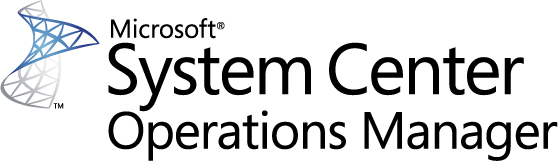 Monitoring Pack Contents for System Center Configuration Manager Microsoft CorporationPublished: April 2016Send suggestions and comments about this document to mpgfeed@microsoft.com. Please include the monitoring pack guide name with your feedback.We encourage you to provide feedback on the management pack by providing a review on the management pack’s page in the Management Pack Catalog (http://go.microsoft.com/fwlink/?LinkID=82105).CopyrightThis document is provided "as-is". Information and views expressed in this document, including URL and other Internet Web site references, may change without notice. You bear the risk of using it.Some examples depicted herein are provided for illustration only and are fictitious.  No real association or connection is intended or should be inferred.This document does not provide you with any legal rights to any intellectual property in any Microsoft product. You may copy and use this document for your internal, reference purposes. You may modify this document for your internal, reference purposes.© 2011 Microsoft Corporation. All rights reserved.Microsoft, Active Directory, Windows, and Windows Server are trademarks of the Microsoft group of companies. All other trademarks are property of their respective owners.Discovered ObjectsThe System Center Configuration Manager Monitoring Pack discovers the object types and their associated rules, monitors, reports, and views described in the following sections.  For information on monitoring scenarios and configuration options, see the “Guide for System Center Monitoring Pack for Configuration Manager” which is part of the MP download package.Configuration Manager SDK ProviderDiscovery InformationThere is no discovery related to this class.Related MonitorsRelated RulesThere is no rule related to this class.Related ReportsThere is no report related to this class.Configuration Management Component ServerDiscovery InformationThere is no discovery related to this class.Related MonitorsRelated RulesRelated ReportsThere is no report related to this class.ConfigMgr Mobile device management pointDiscovery InformationRelated MonitorsRelated RulesRelated ReportsConfigMgr Distribution PointDiscovery InformationRelated MonitorsThere is no monitor related to this class.Related RulesThere is no rule related to this class.Related ReportsConfigMgr Fallback status pointDiscovery InformationRelated MonitorsRelated RulesThere is no rule related to this class.Related ReportsThere is no report related to this class.ConfigMgr Management pointDiscovery InformationRelated MonitorsRelated RulesRelated ReportsConfigMgr PXE service pointDiscovery InformationRelated MonitorsRelated RulesThere is no rule related to this class.Related ReportsConfigMgr Site database serverDiscovery InformationRelated MonitorsRelated RulesThere is no rule related to this class.Related ReportsThere is no report related to this class.ConfigMgr State migration pointDiscovery InformationRelated MonitorsRelated RulesRelated ReportsConfigMgr System Health Validator pointDiscovery InformationRelated MonitorsRelated RulesRelated ReportsConfigMgr Software update pointDiscovery InformationRelated MonitorsRelated RulesThere is no rule related to this class.Related ReportsConfigMgr Asset Intelligence Synchronization pointDiscovery InformationRelated MonitorsRelated RulesThere is no rule related to this class.Related ReportsThere is no report related to this class.ConfigMgr Multicast service pointDiscovery InformationRelated MonitorsRelated RulesThere is no rule related to this class.Related ReportsThere is no report related to this class.ConfigMgr Out of band service pointDiscovery InformationRelated MonitorsRelated RulesThere is no rule related to this class.Related ReportsThere is no report related to this class.ConfigMgr Reporting services pointDiscovery InformationRelated MonitorsRelated RulesThere is no rule related to this class.Related ReportsThere is no report related to this class.ConfigMgr Application Catalog web service pointDiscovery InformationRelated MonitorsRelated RulesThere is no rule related to this class.Related ReportsThere is no report related to this class.ConfigMgr Application Catalog website pointDiscovery InformationRelated MonitorsRelated RulesThere is no rule related to this class.Related ReportsThere is no report related to this class.ConfigMgr Enrollment pointDiscovery InformationRelated MonitorsRelated RulesThere is no rule related to this class.Related ReportsThere is no report related to this class.ConfigMgr Enrollment proxy pointDiscovery InformationRelated MonitorsRelated RulesThere is no rule related to this class.Related ReportsThere is no report related to this class.ConfigMgr Endpoint protection pointDiscovery InformationThere is no discovery related to this class.Related MonitorsRelated RulesThere is no rule related to this class.Related ReportsThere is no report related to this class.ConfigMgr Configuration baselineDiscovery InformationRelated MonitorsRelated RulesThere is no rule related to this class.Related ReportsThere is no report related to this class.ConfigMgr Service ComponentDiscovery InformationThere is no discovery related to this class.Related MonitorsThere is no monitor related to this class.Related RulesThere is no rule related to this class.Related ReportsThere is no report related to this class.ConfigMgr AI Catalog SynchronizationDiscovery InformationThere is no discovery related to this class.Related MonitorsRelated RulesThere is no rule related to this class.Related ReportsThere is no report related to this class.ConfigMgr Central Administration SiteDiscovery InformationRelated MonitorsThere is no monitor related to this class.Related RulesThere is no rule related to this class.Related ReportsThere is no report related to this class.ConfigMgr Central site serverDiscovery InformationThere is no discovery related to this class.Related MonitorsThere is no monitor related to this class.Related RulesThere is no rule related to this class.Related ReportsThere is no report related to this class.ConfigMgr ClientDiscovery InformationRelated MonitorsThere is no monitor related to this class.Related RulesRelated ReportsThere is no report related to this class.ConfigMgr Content DistributionDiscovery InformationThere is no discovery related to this class.Related MonitorsThere is no monitor related to this class.Related RulesThere is no rule related to this class.Related ReportsThere is no report related to this class.ConfigMgr Content Storage DriveDiscovery InformationRelated MonitorsRelated RulesRelated ReportsThere is no report related to this class.ConfigMgr Database Notification MonitorDiscovery InformationThere is no discovery related to this class.Related MonitorsRelated RulesRelated ReportsThere is no report related to this class.ConfigMgr Distribution ManagerDiscovery InformationThere is no discovery related to this class.Related MonitorsRelated RulesRelated ReportsThere is no report related to this class.ConfigMgr Content Distribution SourceDiscovery InformationThere is no discovery related to this class.Related MonitorsRelated RulesThere is no rule related to this class.Related ReportsThere is no report related to this class.ConfigMgr Primary To Central Site ReplicationDiscovery InformationThere is no discovery related to this class.Related MonitorsRelated RulesThere is no rule related to this class.Related ReportsThere is no report related to this class.ConfigMgr Central To Primary Site ReplicationDiscovery InformationThere is no discovery related to this class.Related MonitorsRelated RulesThere is no rule related to this class.Related ReportsThere is no report related to this class.ConfigMgr Primary To Secondary ReplicationDiscovery InformationThere is no discovery related to this class.Related MonitorsRelated RulesThere is no rule related to this class.Related ReportsThere is no report related to this class.ConfigMgr HierarchyDiscovery InformationThere is no discovery related to this class.Related MonitorsThere is no monitor related to this class.Related RulesThere is no rule related to this class.Related ReportsThere is no report related to this class.ConfigMgr Standard SenderDiscovery InformationThere is no discovery related to this class.Related MonitorsRelated RulesRelated ReportsThere is no report related to this class.ConfigMgr Management Point Control ManagerDiscovery InformationThere is no discovery related to this class.Related MonitorsRelated RulesRelated ReportsThere is no report related to this class.ConfigMgr Primary site serverDiscovery InformationThere is no discovery related to this class.Related MonitorsThere is no monitor related to this class.Related RulesThere is no rule related to this class.Related ReportsThere is no report related to this class.ConfigMgr Primary siteDiscovery InformationRelated MonitorsThere is no monitor related to this class.Related RulesThere is no rule related to this class.Related ReportsThere is no report related to this class.ConfigMgr Primary or Central site serverDiscovery InformationThere is no discovery related to this class.Related MonitorsRelated RulesRelated ReportsThere is no report related to this class.ConfigMgr Primary or Standalone site serverDiscovery InformationThere is no discovery related to this class.Related MonitorsRelated RulesRelated ReportsThere is no report related to this class.ConfigMgr ReplicationDiscovery InformationThere is no discovery related to this class.Related MonitorsThere is no monitor related to this class.Related RulesThere is no rule related to this class.Related ReportsThere is no report related to this class.ConfigMgr Secondary siteDiscovery InformationRelated MonitorsThere is no monitor related to this class.Related RulesThere is no rule related to this class.Related ReportsThere is no report related to this class.ConfigMgr Secondary site serverDiscovery InformationThere is no discovery related to this class.Related MonitorsRelated RulesRelated ReportsThere is no report related to this class.ConfigMgr ServerDiscovery InformationThere is no discovery related to this class.Related MonitorsThere is no monitor related to this class.Related RulesRelated ReportsConfigMgr Server ComponentDiscovery InformationThere is no discovery related to this class.Related MonitorsThere is no monitor related to this class.Related RulesThere is no rule related to this class.Related ReportsThere is no report related to this class.ConfigMgrDiscovery InformationRelated MonitorsThere is no monitor related to this class.Related RulesThere is no rule related to this class.Related ReportsThere is no report related to this class.ConfigMgr SiteDiscovery InformationThere is no discovery related to this class.Related MonitorsThere is no monitor related to this class.Related RulesThere is no rule related to this class.Related ReportsConfigMgr Site Component ManagerDiscovery InformationThere is no discovery related to this class.Related MonitorsRelated RulesRelated ReportsThere is no report related to this class.ConfigMgr Site FeatureDiscovery InformationThere is no discovery related to this class.Related MonitorsThere is no monitor related to this class.Related RulesThere is no rule related to this class.Related ReportsThere is no report related to this class.ConfigMgr Site RoleDiscovery InformationThere is no discovery related to this class.Related MonitorsThere is no monitor related to this class.Related RulesRelated ReportsThere is no report related to this class.ConfigMgr Site Server RoleDiscovery InformationThere is no discovery related to this class.Related MonitorsRelated RulesThere is no rule related to this class.Related ReportsThere is no report related to this class.ConfigMgr Site ServerDiscovery InformationRelated MonitorsRelated RulesRelated ReportsConfigMgr Site System ServerDiscovery InformationRelated MonitorsThere is no monitor related to this class.Related RulesThere is no rule related to this class.Related ReportsThere is no report related to this class.ConfigMgr Site system status summarizerDiscovery InformationThere is no discovery related to this class.Related MonitorsRelated RulesThere is no rule related to this class.Related ReportsThere is no report related to this class.ConfigMgr Component MonitorDiscovery InformationThere is no discovery related to this class.Related MonitorsRelated RulesThere is no rule related to this class.Related ReportsThere is no report related to this class.ConfigMgr Component Status SummarizerDiscovery InformationThere is no discovery related to this class.Related MonitorsRelated RulesThere is no rule related to this class.Related ReportsThere is no report related to this class.ConfigMgr Inbox ManagerDiscovery InformationThere is no discovery related to this class.Related MonitorsRelated RulesThere is no rule related to this class.Related ReportsThere is no report related to this class.ConfigMgr Inbox MonitorDiscovery InformationThere is no discovery related to this class.Related MonitorsRelated RulesThere is no rule related to this class.Related ReportsThere is no report related to this class.ConfigMgr File Dispatch ManagerDiscovery InformationThere is no discovery related to this class.Related MonitorsRelated RulesRelated ReportsThere is no report related to this class.ConfigMgr Deployment Status SummarizerDiscovery InformationThere is no discovery related to this class.Related MonitorsRelated RulesThere is no rule related to this class.Related ReportsThere is no report related to this class.ConfigMgr Outbox MonitorDiscovery InformationThere is no discovery related to this class.Related MonitorsRelated RulesThere is no rule related to this class.Related ReportsThere is no report related to this class.ConfigMgr Wake on Lan ManagerDiscovery InformationThere is no discovery related to this class.Related MonitorsRelated RulesRelated ReportsThere is no report related to this class.ConfigMgr WSUS Control ManagerDiscovery InformationThere is no discovery related to this class.Related MonitorsRelated RulesThere is no rule related to this class.Related ReportsThere is no report related to this class.ConfigMgr WSUS Synchronization ManagerDiscovery InformationThere is no discovery related to this class.Related MonitorsRelated RulesThere is no rule related to this class.Related ReportsThere is no report related to this class.ConfigMgr Primary site server (Standalone)Discovery InformationThere is no discovery related to this class.Related MonitorsThere is no monitor related to this class.Related RulesThere is no rule related to this class.Related ReportsThere is no report related to this class.ConfigMgr SMP Control ManagerDiscovery InformationThere is no discovery related to this class.Related MonitorsRelated RulesRelated ReportsThere is no report related to this class.ConfigMgr State SystemDiscovery InformationThere is no discovery related to this class.Related MonitorsRelated RulesRelated ReportsThere is no report related to this class.ConfigMgr Related System ServiceDiscovery InformationRelated MonitorsRelated RulesThere is no rule related to this class.Related ReportsThere is no report related to this class.ConfigMgr WSUS Configuration ManagerDiscovery InformationThere is no discovery related to this class.Related MonitorsRelated RulesRelated ReportsThere is no report related to this class.ConfigMgr Microsoft Intune ConnectorDiscovery InformationThere is no discovery related to this class.Related MonitorsRelated RulesThere is no rule related to this class.Related ReportsThere is no report related to this class.ConfigMgr Intune Dmp DownloaderDiscovery InformationThere is no discovery related to this class.Related MonitorsRelated RulesThere is no rule related to this class.Related ReportsThere is no report related to this class.ConfigMgr Intune Dmp UploaderDiscovery InformationThere is no discovery related to this class.Related MonitorsRelated RulesThere is no rule related to this class.Related ReportsThere is no report related to this class.ConfigMgr Intune Cloud User SyncDiscovery InformationThere is no discovery related to this class.Related MonitorsRelated RulesThere is no rule related to this class.Related ReportsThere is no report related to this class.ConfigMgr Intune Outgoing Content ManagerDiscovery InformationThere is no discovery related to this class.Related MonitorsRelated RulesThere is no rule related to this class.Related ReportsThere is no report related to this class.MonitorData sourceIntervalAlertReset BehaviorCorresponding RuleEnabledWMI Service Availability MonitorNT Service: WinmgmtSeverity: ErrorPriority: NormalAutoNot ApplicableonEssentialMonitoringMonitorData sourceIntervalAlertReset BehaviorCorresponding RuleEnabledAuto-started component stopped unexpectedlyWindows Event: 1104Severity: ErrorPriority: NormalAutoEvent Collection: Auto-started component stopped unexpectedlyonEssentialMonitoringSMSExec ServiceNT Service: SMS_EXECUTIVESeverity: ErrorPriority: NormalAutoNot ApplicableonEssentialMonitoringRuleData sourceAlertCorresponding MonitorEnabledEvent Collection: Auto-started component stopped unexpectedlyWindows Event: 1104FalseAuto-started component stopped unexpectedlyfalseIntervalEnabled1 daytrueMonitorData sourceIntervalAlertReset BehaviorCorresponding RuleEnabledMobile Device Management Point Availability MonitorRegistry: HKLM\SOFTWARE\Microsoft\SMS\Operations Management\SMS Server Role\{Role Name}\Availability State6 minutesSeverity: MatchMonitorHealthPriority: NormalAutoNot ApplicableonEssentialMonitoringDevice Management Proxy Point HTTP Response MonitorRegistry: HKLM\SOFTWARE\Microsoft\SMS\Operations Management\Components\ SMS_MP_CONTROL_MANAGER\ F6AF6FE6-EA8A-4A31-AB37-0614151F13F9\ Severity6 minutesSeverity: MatchMonitorHealthPriority: NormalAutoNot ApplicableonEssentialMonitoringRuleData sourceAlertCorresponding MonitorEnabledPerf Collection: Concurrent OMA SessionsPerformance Counter:   Counter=ConcurrentOMASessions  Object=SMS DM Proxy EngineFalseNot ApplicablefalsePerf Collection: Duration of OMA SessionPerformance Counter:   Counter=DurationOfOMASessionInSeconds  Object=SMS DM Proxy EngineFalseNot ApplicablefalsePerf Collection: Number of application errorsPerformance Counter:   Counter=NumberOfApplicationErrors  Object=SMS DM Proxy EngineFalseNot ApplicablefalsePerf Collection: Number of completed OMA sessionsPerformance Counter:   Counter=OMASessionsCompleted  Object=SMS DM Proxy EngineFalseNot ApplicablefalsePerf Collection: Number of failed OMA sessionsPerformance Counter:   Counter=OMASessionsFailed  Object=SMS DM Proxy EngineFalseNot ApplicablefalsePerf Collection: Number of started OMA sessionsPerformance Counter:   Counter=OMASessionsStarted  Object=SMS DM Proxy EngineFalseNot ApplicablefalsePerf Collection: Number of timeout sessions on clientPerformance Counter:   Counter=OMASessionsTimedOutOnClient  Object=SMS DM Proxy EngineFalseNot ApplicablefalsePerf Collection: Number of timeout sessions on serverPerformance Counter:   Counter=OMASessionsTimedOutOnServer  Object=SMS DM Proxy EngineFalseNot ApplicablefalsePerf Collection: DMP Database Connection Attempt RatePerformance Counter:   Counter=Database Connection Attempts/sec  Object=SMS Dmp DatastoreFalseNot ApplicablefalsePerf Collection: DMP DDR processing RatePerformance Counter:   Counter=Discovery Reports Generated/sec  Object=SMS Dmp DiscoveryFalseNot ApplicablefalsePerf Collection: DMP Discovery Translation Request RatePerformance Counter:   Counter=Discovery Translation Requests/sec  Object=SMS Dmp DatastoreFalseNot ApplicablefalsePerf Collection: DMP Dmp Setting Request RatePerformance Counter:   Counter=Dmp Setting Requests/sec  Object=SMS Dmp DatastoreFalseNot ApplicablefalsePerf Collection: DMP Distribution Point Location Request processing RatePerformance Counter:   Counter=Location Requests Generated /sec  Object=SMS Dmp Software DistributionFalseNot ApplicablefalsePerf Collection: DMP Hardware Inventory Translation Request RatePerformance Counter:   Counter=Hardware Inventory Translation Requests/sec  Object=SMS Dmp DatastoreFalseNot ApplicablefalsePerf Collection: DMP HINV processing RatePerformance Counter:   Counter=Hardware Inventory Reports Generated /sec  Object=SMS Dmp Hardware InventoryFalseNot ApplicablefalsePerf Collection: DMP ISAPI Messages processing RatePerformance Counter:   Counter=Messages Dispatched/sec  Object=SMS Dmp IsapiFalseNot ApplicablefalsePerf Collection: DMP Machine Setting Request RatePerformance Counter:   Counter=Machine Setting Requests/sec  Object=SMS Dmp DatastoreFalseNot ApplicablefalsePerf Collection: DMP Package Version Request RatePerformance Counter:   Counter=Package Version Requests/sec  Object=SMS Dmp DatastoreFalseNot ApplicablefalsePerf Collection: DMP SINV processing RatePerformance Counter:   Counter=Software Inventory Reports Generated /sec  Object=SMS Dmp Software InventoryFalseNot ApplicablefalsePerf Collection: DMP Software Policy Body Request RatePerformance Counter:   Counter=Software Policy Body Requests/sec  Object=SMS Dmp DatastoreFalseNot ApplicablefalsePerf Collection: DMP Software Policy ID Request RatePerformance Counter:   Counter=Software Policy ID Requests/sec  Object=SMS Dmp DatastoreFalseNot ApplicablefalsePerf Collection: DMP Status processing RatePerformance Counter:   Counter=Status Messages Raised /sec  Object=SMS Dmp StatusFalseNot ApplicablefalsePerf Collection: DMP Total DDRs processedPerformance Counter:   Counter=Total Discovery Reports Generated  Object=SMS Dmp DiscoveryFalseNot ApplicablefalsePerf Collection: DMP Total HINVs processedPerformance Counter:   Counter=Total Hardware Inventory Reports Generated  Object=SMS Dmp Hardware InventoryFalseNot ApplicablefalsePerf Collection: DMP Total ISAPI Requests DispatchedPerformance Counter:   Counter=Total Message Dispatched  Object=SMS Dmp IsapiFalseNot ApplicablefalsePerf Collection: DMP Total ISAPI Requests ReceivedPerformance Counter:   Counter=Total Messages Received  Object=SMS Dmp IsapiFalseNot ApplicablefalsePerf Collection: DMP Total SINVs processedPerformance Counter:   Counter=Total Software Inventory Reports Generated  Object=SMS Dmp Software InventoryFalseNot ApplicablefalsePerf Collection: DMP Total Status Messages processedPerformance Counter:   Counter=Total Status Messages Raised  Object=SMS Dmp StatusFalseNot ApplicablefalsePerf Collection: Server Availability DMP Average Request LatencyPerformance Counter:   Counter=Avg. Request Latency  Object=SMS Server AvailabilityFalseNot ApplicablefalsePerf Collection: Server Availability DMP Failed RequestsPerformance Counter:   Counter=Failed Requests  Object=SMS Server AvailabilityFalseNot ApplicablefalsePerf Collection: Server Availability DMP Successful RequestsPerformance Counter:   Counter=Successful Requests  Object=SMS Server AvailabilityFalseNot ApplicablefalsePerf Collection: Server Availability DMP Total RequestsPerformance Counter:   Counter=Total Requests  Object=SMS Server AvailabilityFalseNot ApplicablefalseReportDescriptionClass Selection CriteriaDevice Management Point Rate PerformanceThis report shows processing rates for the ConfigMgr Device Management Point server roleConfigMgr Mobile device management pointDevice Management Point Raw PerformanceThis report shows totals processed for the ConfigMgr Device Management Point server roleConfigMgr Mobile device management pointIntervalEnabled1 daytrueReportDescriptionClass Selection CriteriaDistribution Points Availability ReportThis report shows the availability of Distribution PointsConfigMgr Distribution PointIntervalEnabled1 daytrueMonitorData sourceIntervalAlertReset BehaviorCorresponding RuleEnabledFallback Status Point MonitorRegistry: HKLM\SOFTWARE\Microsoft\SMS\Operations Management\Components\ SMS_FALLBACK_STATUS_POINT\ Availability State6 minutesSeverity: MatchMonitorHealthPriority: NormalAutoNot ApplicableonEssentialMonitoringIntervalEnabled1 daytrueMonitorData sourceIntervalAlertReset BehaviorCorresponding RuleEnabledManagement Point HTTP Response MonitorRegistry: HKLM\SOFTWARE\Microsoft\SMS\Operations Management\Components\ SMS_MP_CONTROL_MANAGER\ 65AC53A5-8C79-4DF9-AE79-A53F689C2222\ Severity6 minutesSeverity: MatchMonitorHealthPriority: NormalAutoNot ApplicableonEssentialMonitoringIIS Service Availability Monitor on Management PointNT Service: W3SVCSeverity: ErrorPriority: NormalAutoNot ApplicablefalseManagement Point Availability MonitorRegistry: HKLM\SOFTWARE\Microsoft\SMS\Operations Management\SMS Server Role\{Role Name}\Availability State6 minutesSeverity: MatchMonitorHealthPriority: NormalAutoNot ApplicableonEssentialMonitoringSMS Agent Host Service Availability MonitorNT Service: CcmExecSeverity: ErrorPriority: NormalAutoNot ApplicableonEssentialMonitoringPerf Threshold: CCMExec CPU Usage MonitorPerformance Counter Threshold:   Counter=% Processor Time  Object=Process15 minutesSeverity: MatchMonitorHealthPriority: NormalAutoNot ApplicableonEssentialMonitoringPerf Threshold: File Collection Backlog MonitorPerformance Counter Threshold:   Counter=Messages Queued  Object=CCM Message Queue15 minutesSeverity: MatchMonitorHealthPriority: NormalAutoNot ApplicableonEssentialMonitoringPerf Threshold: Management point DDR endpoint queue monitorPerformance Counter Threshold:   Counter=Messages Queued  Object=CCM Message Queue15 minutesSeverity: MatchMonitorHealthPriority: NormalAutoNot ApplicableonEssentialMonitoringPerf Threshold: Management point DDR Outbox backlog monitorPerformance Counter Threshold:   Counter=File Current Count  Object=SMS Outbox15 minutesSeverity: MatchMonitorHealthPriority: NormalAutoNot ApplicableonEssentialMonitoringPerf Threshold: Management point DDR Outbox copy failures monitorPerformance Counter Threshold:   Counter=Total File Copy Failures  Object=SMS Outbox15 minutesSeverity: MatchMonitorHealthPriority: NormalAutoNot ApplicableonEssentialMonitoringPerf Threshold: Management point HINV endpoint queue monitorPerformance Counter Threshold:   Counter=Messages Queued  Object=CCM Message Queue15 minutesSeverity: MatchMonitorHealthPriority: NormalAutoNot ApplicableonEssentialMonitoringPerf Threshold: Management point HINV Outbox backlog monitorPerformance Counter Threshold:   Counter=File Current Count  Object=SMS Outbox15 minutesSeverity: MatchMonitorHealthPriority: NormalAutoNot ApplicableonEssentialMonitoringPerf Threshold: Management Point HINV Outbox file copy failure monitorPerformance Counter Threshold:   Counter=Total File Copy Failures  Object=SMS Outbox15 minutesSeverity: MatchMonitorHealthPriority: NormalAutoNot ApplicableonEssentialMonitoringPerf Threshold: Management point outbox distmgr.box backlog monitorPerformance Counter Threshold:   Counter=File Current Count  Object=SMS Outbox15 minutesSeverity: MatchMonitorHealthPriority: NormalAutoNot ApplicableonEssentialMonitoringPerf Threshold: Management point outbox distmgr.box copy failures monitorPerformance Counter Threshold:   Counter=Total File Copy Failures  Object=SMS Outbox15 minutesSeverity: MatchMonitorHealthPriority: NormalAutoNot ApplicableonEssentialMonitoringPerf Threshold: Management point outbox swm.box copy failures monitorPerformance Counter Threshold:   Counter=Total File Copy Failures  Object=SMS Outbox15 minutesSeverity: MatchMonitorHealthPriority: NormalAutoNot ApplicableonEssentialMonitoringPerf Threshold: Management point rdr outbox backlog monitorPerformance Counter Threshold:   Counter=File Current Count  Object=SMS Outbox15 minutesSeverity: MatchMonitorHealthPriority: NormalAutoNot ApplicableonEssentialMonitoringPerf Threshold: Management point rdr outbox copy failures monitorPerformance Counter Threshold:   Counter=Total File Copy Failures  Object=SMS Outbox15 minutesSeverity: MatchMonitorHealthPriority: NormalAutoNot ApplicableonEssentialMonitoringPerf Threshold: Management point relaymgr backlog monitorPerformance Counter Threshold:   Counter=Messages Queued  Object=CCM Message Queue15 minutesSeverity: MatchMonitorHealthPriority: NormalAutoNot ApplicableonEssentialMonitoringPerf Threshold: Management point CI document request failures monitorPerformance Counter Threshold:   Counter=Total Failed Requests  Object=SMS MP Get CI Document15 minutesSeverity: MatchMonitorHealthPriority: NormalAutoNot ApplicableonEssentialMonitoringPerf Threshold: Management Point SINV endpoint queue monitorPerformance Counter Threshold:   Counter=Messages Queued  Object=CCM Message Queue15 minutesSeverity: MatchMonitorHealthPriority: NormalAutoNot ApplicableonEssentialMonitoringPerf Threshold: Management point SINV Outbox backlog monitorPerformance Counter Threshold:   Counter=File Current Count  Object=SMS Outbox15 minutesSeverity: MatchMonitorHealthPriority: NormalAutoNot ApplicableonEssentialMonitoringPerf Threshold: Management Point SINV Outbox file copy failure monitorPerformance Counter Threshold:   Counter=Total File Copy Failures  Object=SMS Outbox15 minutesSeverity: MatchMonitorHealthPriority: NormalAutoNot ApplicableonEssentialMonitoringPerf Threshold: Management point stat outbox backlog monitorPerformance Counter Threshold:   Counter=File Current Count  Object=SMS Outbox15 minutesSeverity: MatchMonitorHealthPriority: NormalAutoNot ApplicableonEssentialMonitoringPerf Threshold: Management point stat outbox copy failures monitorPerformance Counter Threshold:   Counter=Total File Copy Failures  Object=SMS Outbox15 minutesSeverity: MatchMonitorHealthPriority: NormalAutoNot ApplicableonEssentialMonitoringPerf Threshold: Management point statemsg outbox backlog monitorPerformance Counter Threshold:   Counter=File Current Count  Object=SMS Outbox15 minutesSeverity: MatchMonitorHealthPriority: NormalAutoNot ApplicableonEssentialMonitoringPerf Threshold: Management point statemsg outbox copy failures monitorPerformance Counter Threshold:   Counter=Total File Copy Failures  Object=SMS Outbox15 minutesSeverity: MatchMonitorHealthPriority: NormalAutoNot ApplicableonEssentialMonitoringPerf Threshold: Management point status backlog monitorPerformance Counter Threshold:   Counter=Messages Queued  Object=CCM Message Queue15 minutesSeverity: MatchMonitorHealthPriority: NormalAutoNot ApplicableonEssentialMonitoringPerf Threshold: Management point SWM Outbox backlog monitorPerformance Counter Threshold:   Counter=File Current Count  Object=SMS Outbox15 minutesSeverity: MatchMonitorHealthPriority: NormalAutoNot ApplicableonEssentialMonitoringRuleData sourceAlertCorresponding MonitorEnabledPerf Collection: Management Point Request Failure RulePerformance Counter:   Counter=Failed Requests  Object=SMS Server AvailabilityFalseNot ApplicablefalsePerf Collection: Server Outbox hinv.box Total Files CopiedPerformance Counter:   Counter=Total Files Copied  Object=SMS OutboxFalseNot ApplicablefalsePerf Collection: HINV MIF File Backlog Rule - Management PointPerformance Counter:   Counter=Messages Queued  Object=CCM Message QueueFalseNot ApplicablefalsePerf Collection: CCMExec Process Memory UsagePerformance Counter:   Counter=Working Set - Private  Object=ProcessFalseNot ApplicablefalsePerf Collection: MP DAL (SPs Executed/sec)Performance Counter:   Counter=SPs executed/second  Object=CCM DALFalseNot ApplicablefalsePerf Collection: MP DDR BacklogPerformance Counter:   Counter=Messages Queued  Object=CCM Message QueueFalseNot ApplicablefalsePerf Collection: MP Ddr Mgr (Total Reports)Performance Counter:   Counter=Total Reports  Object=SMS MP Ddr MgrFalseNot ApplicablefalsePerf Collection: MP Ddr Mgr (Total Reports/sec)Performance Counter:   Counter=Total Reports/sec  Object=SMS MP Ddr MgrFalseNot ApplicablefalsePerf Collection: MP FileCollection BacklogPerformance Counter:   Counter=Messages Queued  Object=CCM Message QueueFalseNot ApplicablefalsePerf Collection: MP Get Auth (Requests/sec)Performance Counter:   Counter=Requests/second  Object=SMS MP Get AuthFalseNot ApplicablefalsePerf Collection: MP Get Policy (Requests/sec)Performance Counter:   Counter=Requests/second  Object=SMS MP Get PolicyFalseNot ApplicablefalsePerf Collection: MP Get CI Document (Requests Failed/second)Performance Counter:   Counter=Requests Failed/second  Object=SMS MP Get CI DocumentFalseNot ApplicablefalsePerf Collection: MP Get CI Document (Requests/sec)Performance Counter:   Counter=Requests/second  Object=SMS MP Get CI DocumentFalseNot ApplicablefalsePerf Collection: MP Get CI Document (Total Failed Requests)Performance Counter:   Counter=Total Failed Requests  Object=SMS MP Get CI DocumentFalseNot ApplicablefalsePerf Collection: MP Hinv Mgr (Total Reports)Performance Counter:   Counter=Total Reports  Object=SMS MP Hinv MgrFalseNot ApplicablefalsePerf Collection: MP Hinv Mgr (Total Reports/sec)Performance Counter:   Counter=Total Reports/sec  Object=SMS MP Hinv MgrFalseNot ApplicablefalsePerf Collection: MP Hinv Retry Mgr (Total Reports/sec)Performance Counter:   Counter=Total Reports/sec  Object=SMS MP Hinv Retry MgrFalseNot ApplicablefalsePerf Collection: MP Location Mgr (Distribution Point Requests/sec)Performance Counter:   Counter=DP Requests/second  Object=SMS MP LocationMgrFalseNot ApplicablefalsePerf Collection: MP Location Mgr (MP Requests/sec)Performance Counter:   Counter=MP Requests/second  Object=SMS MP LocationMgrFalseNot ApplicablefalsePerf Collection: MP Policy Mgr (PA Requests/sec)Performance Counter:   Counter=PA Requests/second  Object=SMS MP Policy ManagerFalseNot ApplicablefalsePerf Collection: MP Relay Mgr BacklogPerformance Counter:   Counter=Messages Queued  Object=CCM Message QueueFalseNot ApplicablefalsePerf Collection: MP Relay Mgr (Total Reports)Performance Counter:   Counter=Total Reports  Object=SMS MP Relay MgrFalseNot ApplicablefalsePerf Collection: MP Relay Mgr (Total Reports/sec)Performance Counter:   Counter=Total Reports/sec  Object=SMS MP Relay MgrFalseNot ApplicablefalsePerf Collection: MP SINV BacklogPerformance Counter:   Counter=Messages Queued  Object=CCM Message QueueFalseNot ApplicablefalsePerf Collection: MP Sinv ColFile Mgr (Total Reports/sec)Performance Counter:   Counter=Total Reports/sec  Object=SMS MP Sinv CollFile MgrFalseNot ApplicablefalsePerf Collection: MP Sinv Mgr (Total Reports)Performance Counter:   Counter=Total Reports  Object=SMS MP Sinv MgrFalseNot ApplicablefalsePerf Collection: MP Sinv Mgr (Total Reports/sec)Performance Counter:   Counter=Total Reports/sec  Object=SMS MP Sinv MgrFalseNot ApplicablefalsePerf Collection: MP State Message processing RatePerformance Counter:   Counter=Messages/second  Object=SMS MP State MessageFalseNot ApplicablefalsePerf Collection: MP State Messages ProcessedPerformance Counter:   Counter=Total Messages  Object=SMS MP State MessageFalseNot ApplicablefalsePerf Collection: MP State Messages RejectedPerformance Counter:   Counter=Messages Rejected  Object=SMS MP State MessageFalseNot ApplicablefalsePerf Collection: MP Status BacklogPerformance Counter:   Counter=Messages Queued  Object=CCM Message QueueFalseNot ApplicablefalsePerf Collection: MP Status Mgr (Total Events)Performance Counter:   Counter=Total Events  Object=SMS MP Status MgrFalseNot ApplicablefalsePerf Collection: MP Status Mgr (Total Events/sec)Performance Counter:   Counter=Total Events/sec  Object=SMS MP Status MgrFalseNot ApplicablefalsePerf Collection: CCMExec Process CPU UsagePerformance Counter:   Counter=% Processor Time  Object=ProcessFalseNot ApplicablefalsePerf Collection: Server Availability MP Average Request LatencyPerformance Counter:   Counter=Avg. Request Latency  Object=SMS Server AvailabilityFalseNot ApplicablefalsePerf Collection: Server Availability MP Successful RequestsPerformance Counter:   Counter=Successful Requests  Object=SMS Server AvailabilityFalseNot ApplicablefalsePerf Collection: Server Availability MP Total RequestsPerformance Counter:   Counter=Total Requests  Object=SMS Server AvailabilityFalseNot ApplicablefalsePerf Collection: Server Outbox ddr.box BacklogPerformance Counter:   Counter=File Current Count  Object=SMS OutboxFalseNot ApplicablefalsePerf Collection: Server Outbox ddr.box File Copy RatePerformance Counter:   Counter=Files Copied/min  Object=SMS OutboxFalseNot ApplicablefalsePerf Collection: Server Outbox ddr.box Total File Copy FailuresPerformance Counter:   Counter=Total File Copy Failures  Object=SMS OutboxFalseNot ApplicablefalsePerf Collection: Server Outbox ddr.box Total Files CopiedPerformance Counter:   Counter=Total Files Copied  Object=SMS OutboxFalseNot ApplicablefalsePerf Collection: Server Outbox distmgr.box BacklogPerformance Counter:   Counter=File Current Count  Object=SMS OutboxFalseNot ApplicablefalsePerf Collection: Server Outbox distmgr.box File Copy RatePerformance Counter:   Counter=Files Copied/min  Object=SMS OutboxFalseNot ApplicablefalsePerf Collection: Server Outbox distmgr.box Total File Copy FailuresPerformance Counter:   Counter=Total File Copy Failures  Object=SMS OutboxFalseNot ApplicablefalsePerf Collection: Server Outbox distmgr.box Total Files CopiedPerformance Counter:   Counter=Total Files Copied  Object=SMS OutboxFalseNot ApplicablefalsePerf Collection: Server Outbox hinv.box BacklogPerformance Counter:   Counter=File Current Count  Object=SMS OutboxFalseNot ApplicablefalsePerf Collection: Server Outbox hinv.box File Copy RatePerformance Counter:   Counter=Files Copied/min  Object=SMS OutboxFalseNot ApplicablefalsePerf Collection: Server Outbox hinv.box Total File Copy FailuresPerformance Counter:   Counter=Total File Copy Failures  Object=SMS OutboxFalseNot ApplicablefalsePerf Collection: Server Outbox rdr.box BacklogPerformance Counter:   Counter=File Current Count  Object=SMS OutboxFalseNot ApplicablefalsePerf Collection: Server Outbox rdr.box File Copy RatePerformance Counter:   Counter=Files Copied/min  Object=SMS OutboxFalseNot ApplicablefalsePerf Collection: Server Outbox rdr.box Total File Copy FailuresPerformance Counter:   Counter=Total File Copy Failures  Object=SMS OutboxFalseNot ApplicablefalsePerf Collection: Server Outbox rdr.box Total Files CopiedPerformance Counter:   Counter=Total Files Copied  Object=SMS OutboxFalseNot ApplicablefalsePerf Collection: Server Outbox sinv.box BacklogPerformance Counter:   Counter=File Current Count  Object=SMS OutboxFalseNot ApplicablefalsePerf Collection: Server Outbox sinv.box File Copy RatePerformance Counter:   Counter=Files Copied/min  Object=SMS OutboxFalseNot ApplicablefalsePerf Collection: Server Outbox sinv.box Total File Copy FailuresPerformance Counter:   Counter=Total File Copy Failures  Object=SMS OutboxFalseNot ApplicablefalsePerf Collection: Server Outbox sinv.box Total Files CopiedPerformance Counter:   Counter=Total Files Copied  Object=SMS OutboxFalseNot ApplicablefalsePerf Collection: Server Outbox swm.box BacklogPerformance Counter:   Counter=File Current Count  Object=SMS OutboxFalseNot ApplicablefalsePerf Collection: Server Outbox swm.box File Copy RatePerformance Counter:   Counter=Files Copied/min  Object=SMS OutboxFalseNot ApplicablefalsePerf Collection: Server Outbox swm.box Total File Copy FailuresPerformance Counter:   Counter=Total File Copy Failures  Object=SMS OutboxFalseNot ApplicablefalsePerf Collection: Server Outbox swm.box Total Files CopiedPerformance Counter:   Counter=Total Files Copied  Object=SMS OutboxFalseNot ApplicablefalsePerf Collection: Web Service (ISAPI Extension Requests/sec)Performance Counter:   Counter=ISAPI Extension Requests/sec  Object=Web ServiceFalseNot ApplicablefalseReportDescriptionClass Selection CriteriaManagement Points Availability ReportThis report shows the availability of Management PointsConfigMgr Management pointManagement Point Rate PerformanceThis report shows processing rates for the ConfigMgr Management Point server roleConfigMgr Management pointManagement Point Raw PerformanceThis report shows backlogs and totals processed for the ConfigMgr Management Point server roleConfigMgr Management pointSupporting Server Roles PerformanceThis report shows the performance of services supporting ConfigMgr server rolesConfigMgr Management pointConfigMgr Mobile device management pointIntervalEnabled1 daytrueMonitorData sourceIntervalAlertReset BehaviorCorresponding RuleEnabledWDS Availability MonitorNT Service: wdsserverSeverity: ErrorPriority: NormalAutoNot ApplicableonEssentialMonitoringReportDescriptionClass Selection CriteriaPXE Service Point Availability ReportThis report shows the availability of an ConfigMgr PXE Service PointConfigMgr PXE service pointIntervalEnabled1 daytrueMonitorData sourceIntervalAlertReset BehaviorCorresponding RuleEnabledSQL Writer Service Availability MonitorNT Service: SQLWriterSeverity: MatchMonitorHealthPriority: NormalAutoNot ApplicableonEssentialMonitoringSite SQL Backup Service MonitorNT ServiceSeverity: MatchMonitorHealthPriority: NormalAutoNot ApplicableonEssentialMonitoringIntervalEnabled1 daytrueMonitorData sourceIntervalAlertReset BehaviorCorresponding RuleEnabledState Migration Point Availability MonitorRegistry: HKLM\SOFTWARE\Microsoft\SMS\Operations Management\SMS Server Role\{Role Name}\Availability State6 minutesSeverity: MatchMonitorHealthPriority: NormalAutoNot ApplicableonEssentialMonitoringRuleData sourceAlertCorresponding MonitorEnabledPerf Collection: Server Availability SMP Average Request LatencyPerformance Counter:   Counter=Avg. Request Latency  Object=SMS Server AvailabilityFalseNot ApplicablefalsePerf Collection: Server Availability SMP Failed RequestsPerformance Counter:   Counter=Failed Requests  Object=SMS Server AvailabilityFalseNot ApplicablefalsePerf Collection: Server Availability SMP Successful RequestsPerformance Counter:   Counter=Successful Requests  Object=SMS Server AvailabilityFalseNot ApplicablefalsePerf Collection: Server Availability SMP Total RequestsPerformance Counter:   Counter=Total Requests  Object=SMS Server AvailabilityFalseNot ApplicablefalsePerf Collection: SMP Clients currently completed saving statePerformance Counter:   Counter=Clients currently completed saving state  Object=SMS SMP StateStoreFalseNot ApplicablefalsePerf Collection: SMP Clients currently restoring statePerformance Counter:   Counter=Clients currently restoring state  Object=SMS SMP StateStoreFalseNot ApplicablefalsePerf Collection: SMP Clients currently saving statePerformance Counter:   Counter=Clients currently saving state  Object=SMS SMP StateStoreFalseNot ApplicablefalsePerf Collection: SMP Total Free Disk SpacePerformance Counter:   Counter=Total Free Disk Space  Object=SMS SMP StateStoreFalseNot ApplicablefalsePerf Collection: SMP Total number of clients rejectedPerformance Counter:   Counter=Total number of clients rejected  Object=SMS SMP StateStoreFalseNot ApplicablefalseReportDescriptionClass Selection CriteriaState Migration Point Availability ReportThis report shows the availability of an ConfigMgr State Migration PointConfigMgr State migration pointIntervalEnabled1 daytrueMonitorData sourceIntervalAlertReset BehaviorCorresponding RuleEnabledSystem Health Validator Service Point Availability MonitorRegistry: HKLM\SOFTWARE\Microsoft\SMS\Operations Management\SMS Server Role\{Role Name}\Availability State6 minutesSeverity: MatchMonitorHealthPriority: NormalAutoNot ApplicableonEssentialMonitoringService Availability Monitor on System Health ValidatorNT Service: SMS_SYSTEM_HEALTH_VALIDATORSeverity: MatchMonitorHealthPriority: NormalAutoNot ApplicableonEssentialMonitoringRuleData sourceAlertCorresponding MonitorEnabledPerf Collection: SHV Compliance is invalidPerformance Counter:   Counter=Compliance is invalid  Object=Configuration Manager System Health ValidatorFalseNot ApplicablefalsePerf Collection: SHV Compliance information missingPerformance Counter:   Counter=Compliance information missing  Object=Configuration Manager System Health ValidatorFalseNot ApplicablefalsePerf Collection: SHV Compliance newer than health state referencePerformance Counter:   Counter=Compliance newer than health state reference  Object=Configuration Manager System Health ValidatorFalseNot ApplicablefalsePerf Collection: SHV No ConfigMgr NAP policiesPerformance Counter:   Counter=No ConfigMgr NAP policies  Object=Configuration Manager System Health ValidatorFalseNot ApplicablefalsePerf Collection: SHV Compliance out of datePerformance Counter:   Counter=Compliance out of date  Object=Configuration Manager System Health ValidatorFalseNot ApplicablefalsePerf Collection: SHV Compliance matches health state referencePerformance Counter:   Counter=Compliance matches health state reference  Object=Configuration Manager System Health ValidatorFalseNot ApplicablefalsePerf Collection: SHV Condition – Patches not InstalledPerformance Counter:   Counter=Software updates not installed  Object=Configuration Manager System Health ValidatorFalseNot ApplicablefalsePerf Collection: SHV Condition – SMS NAP Client Agent DisabledPerformance Counter:   Counter=ConfigMgr NAP client agent disabled  Object=Configuration Manager System Health ValidatorFalseNot ApplicablefalsePerf Collection: SHV Condition – SoH Expired Absolute DatePerformance Counter:   Counter=SoH Expired (Absolute Date)  Object=Configuration Manager System Health ValidatorFalseNot ApplicablefalsePerf Collection: SHV Condition – SoH Expired TTLPerformance Counter:   Counter=SoH Expired (TTL)  Object=Configuration Manager System Health ValidatorFalseNot ApplicablefalsePerf Collection: SHV SoH Requests Per SecondPerformance Counter:   Counter=SoH Requests/second  Object=Configuration Manager System Health ValidatorFalseNot ApplicablefalsePerf Collection: SHV SoH Requests TotalPerformance Counter:   Counter=SoH Requests Total  Object=Configuration Manager System Health ValidatorFalseNot ApplicablefalsePerf Collection: SHV SoH Response Client FailurePerformance Counter:   Counter=SoH Response: Client Failure  Object=Configuration Manager System Health ValidatorFalseNot ApplicablefalsePerf Collection: SHV SoH Response CompliantPerformance Counter:   Counter=SoH Response: Compliant  Object=Configuration Manager System Health ValidatorFalseNot ApplicablefalsePerf Collection: SHV SoH Response FailuresPerformance Counter:   Counter=SoH Response Failures  Object=Configuration Manager System Health ValidatorFalseNot ApplicablefalsePerf Collection: SHV SoH Response NoncompliantPerformance Counter:   Counter=SoH Response: Non-compliant  Object=Configuration Manager System Health ValidatorFalseNot ApplicablefalsePerf Collection: SHV SoH Response Server FailurePerformance Counter:   Counter=SoH Response: Server Failure  Object=Configuration Manager System Health ValidatorFalseNot ApplicablefalsePerf Collection: SHV SoH Response UnknownPerformance Counter:   Counter=SoH Response: Unknown  Object=Configuration Manager System Health ValidatorFalseNot ApplicablefalseReportDescriptionClass Selection CriteriaSystem Health Validator Availability ReportThis report shows the availability of an ConfigMgr System Health ValidatorConfigMgr System Health Validator pointIntervalEnabled1 daytrueMonitorData sourceIntervalAlertReset BehaviorCorresponding RuleEnabledSoftware Update Point Availability MonitorRegistry: HKLM\SOFTWARE\Microsoft\SMS\Operations Management\SMS Server Role\{Role Name}\Availability State6 minutesSeverity: MatchMonitorHealthPriority: NormalAutoNot ApplicableonEssentialMonitoringIIS Service Availability Monitor on Software Update PointNT Service: W3SVCSeverity: ErrorPriority: NormalAutoNot ApplicablefalsePerf Threshold: Software update point outbox stat.box backlog monitorPerformance Counter Threshold:   Counter=File Current Count  Object=SMS Outbox15 minutesSeverity: MatchMonitorHealthPriority: NormalAutoNot ApplicableonEssentialMonitoringPerf Threshold: Software update point outbox stat.box copy failures monitorPerformance Counter Threshold:   Counter=Total File Copy Failures  Object=SMS Outbox15 minutesSeverity: MatchMonitorHealthPriority: NormalAutoNot ApplicableonEssentialMonitoringPerf Threshold: Software update point outbox statemsg.box backlog monitorPerformance Counter Threshold:   Counter=File Current Count  Object=SMS Outbox15 minutesSeverity: MatchMonitorHealthPriority: NormalAutoNot ApplicableonEssentialMonitoringPerf Threshold: Software update point outbox statemsg.box copy failures monitorPerformance Counter Threshold:   Counter=Total File Copy Failures  Object=SMS Outbox15 minutesSeverity: MatchMonitorHealthPriority: NormalAutoNot ApplicableonEssentialMonitoringWSUS Windows Service Availability MonitorNT Service: WSUSServiceSeverity: ErrorPriority: NormalAutoNot ApplicablefalseReportDescriptionClass Selection CriteriaSoftware Update Point Availability ReportThis report shows the availability of an ConfigMgr Software Update PointConfigMgr Software update pointIntervalEnabled1 daytrueMonitorData sourceIntervalAlertReset BehaviorCorresponding RuleEnabledAsset Intelligence Synchronization Point Availability MonitorRegistry: HKLM\SOFTWARE\Microsoft\SMS\Operations Management\SMS Server Role\{Role Name}\Availability State6 minutesSeverity: MatchMonitorHealthPriority: NormalAutoNot ApplicableonEssentialMonitoringIntervalEnabled1 daytrueMonitorData sourceIntervalAlertReset BehaviorCorresponding RuleEnabledMulticast Service on Distribution Point Availability MonitorRegistry: HKLM\SOFTWARE\Microsoft\SMS\Operations Management\SMS Server Role\{Role Name}\Availability State6 minutesSeverity: MatchMonitorHealthPriority: NormalAutoNot ApplicableonEssentialMonitoringIntervalEnabled1 daytrueMonitorData sourceIntervalAlertReset BehaviorCorresponding RuleEnabledOut of Band Service Point Availability MonitorRegistry: HKLM\SOFTWARE\Microsoft\SMS\Operations Management\SMS Server Role\{Role Name}\Availability State6 minutesSeverity: MatchMonitorHealthPriority: NormalAutoNot ApplicableonEssentialMonitoringOOBSP MonitorRegistry: HKLM\SOFTWARE\Microsoft\SMS\Operations Management\Components\ SMS_AMT_OPERATION_MANAGER\ 62C7677F-38E8-4D49-9F90-E4271934BDAD\ Severity6 minutesSeverity: MatchMonitorHealthPriority: NormalAutoNot ApplicableonEssentialMonitoringIntervalEnabled1 daytrueMonitorData sourceIntervalAlertReset BehaviorCorresponding RuleEnabledReporting Service Point Availability MonitorRegistry: HKLM\SOFTWARE\Microsoft\SMS\Operations Management\SMS Server Role\{Role Name}\Availability State6 minutesSeverity: MatchMonitorHealthPriority: NormalAutoNot ApplicableonEssentialMonitoringSQL Reporting Service Availability MonitorNT Service: ReportServerSeverity: MatchMonitorHealthPriority: NormalAutoNot ApplicablefalseIntervalEnabled1 daytrueMonitorData sourceIntervalAlertReset BehaviorCorresponding RuleEnabledIIS Service Availability Monitor on Application Catalog Web Service PointNT Service: W3SVCSeverity: ErrorPriority: NormalAutoNot ApplicablefalseApplication Catalog Web Service Point Availability MonitorRegistry: HKLM\SOFTWARE\Microsoft\SMS\Operations Management\SMS Server Role\{Role Name}\Availability State6 minutesSeverity: MatchMonitorHealthPriority: NormalAutoNot ApplicableonEssentialMonitoringApplication Catalog Web Service MonitorRegistry: HKLM\SOFTWARE\Microsoft\SMS\Operations Management\Components\ SMS_AWEBSVC_CONTROL_MANAGER\ F0128B76-DD22-481D-A65B-270201AED381\ Severity6 minutesSeverity: MatchMonitorHealthPriority: NormalAutoNot ApplicableonEssentialMonitoringApplication Catalog Web Service IIS Configuration MonitorRegistry: HKLM\SOFTWARE\Microsoft\SMS\Operations Management\Components\ SMS_AWEBSVC_CONTROL_MANAGER\ 0B543BAC-54C7-463D-BDA5-ADD9F71AEA09\ Severity6 minutesSeverity: MatchMonitorHealthPriority: NormalAutoNot ApplicableonEssentialMonitoringIntervalEnabled1 daytrueMonitorData sourceIntervalAlertReset BehaviorCorresponding RuleEnabledIIS Service Availability Monitor on Application Catalog Web Site PointNT Service: W3SVCSeverity: ErrorPriority: NormalAutoNot ApplicablefalseApplication Catalog Web Site Point Availability MonitorRegistry: HKLM\SOFTWARE\Microsoft\SMS\Operations Management\SMS Server Role\{Role Name}\Availability State6 minutesSeverity: MatchMonitorHealthPriority: NormalAutoNot ApplicableonEssentialMonitoringApplication Catalog Web Server MonitorRegistry: HKLM\SOFTWARE\Microsoft\SMS\Operations Management\Components\ SMS_PORTALWEB_CONTROL_MANAGER\ 0B12B4BA-B838-4927-ADC1-2E9602B076E3\ Severity6 minutesSeverity: MatchMonitorHealthPriority: NormalAutoNot ApplicableonEssentialMonitoringApplication Catalog IIS Configuration MonitorRegistry: HKLM\SOFTWARE\Microsoft\SMS\Operations Management\Components\ SMS_PORTALWEB_CONTROL_MANAGER\ 4A06F831-B577-4C10-8643-8C577C2C22B3\ Severity6 minutesSeverity: MatchMonitorHealthPriority: NormalAutoNot ApplicableonEssentialMonitoringIntervalEnabled1 daytrueMonitorData sourceIntervalAlertReset BehaviorCorresponding RuleEnabledIIS of Enrollment Point is downNT Service: W3SVCSeverity: ErrorPriority: NormalAutoNot ApplicablefalseEnrollment Point Availability MonitorRegistry: HKLM\SOFTWARE\Microsoft\SMS\Operations Management\SMS Server Role\{Role Name}\Availability State6 minutesSeverity: MatchMonitorHealthPriority: NormalAutoNot ApplicableonEssentialMonitoringCertification Authority Configuration Monitor on Enrollment PointRegistry: HKLM\SOFTWARE\Microsoft\SMS\Operations Management\Components\ SMS_ENROLL_SERVER\ 0E0F3D4B-C5A0-41A4-B225-1708C9FE28EF\ Severity6 minutesSeverity: MatchMonitorHealthPriority: NormalAutoNot ApplicableonEssentialMonitoringCertificate Revoke Monitor for Device ManagementRegistry: HKLM\SOFTWARE\Microsoft\SMS\Operations Management\Components\ SMS_ENROLL_SERVER\ 61D52663-EA15-45A2-A63F-6870433E4CBE\ Severity6 minutesSeverity: MatchMonitorHealthPriority: NormalAutoNot ApplicableonEssentialMonitoringEnrollment Point HTTP Response MonitorRegistry: HKLM\SOFTWARE\Microsoft\SMS\Operations Management\Components\ SMS_ENROLL_SERVER\ ECC95486-F951-4CD3-B080-F49CEE7F9F98\ Severity6 minutesSeverity: MatchMonitorHealthPriority: NormalAutoNot ApplicableonEssentialMonitoringEnrollment Point SQL Server Connection ProblemRegistry: HKLM\SOFTWARE\Microsoft\SMS\Operations Management\Components\ SMS_ENROLL_SERVER\ F99A88E2-FE78-4D5C-BBC6-88FB395E7CEE\ Severity6 minutesNot ApplicableNot ApplicableNot ApplicableonEssentialMonitoringIntervalEnabled1 daytrueMonitorData sourceIntervalAlertReset BehaviorCorresponding RuleEnabledIIS of Enrollment Proxy Point is downNT Service: W3SVCSeverity: ErrorPriority: NormalAutoNot ApplicablefalseEnrollment Proxy Point Availability MonitorRegistry: HKLM\SOFTWARE\Microsoft\SMS\Operations Management\SMS Server Role\{Role Name}\Availability State6 minutesSeverity: MatchMonitorHealthPriority: NormalAutoNot ApplicableonEssentialMonitoringEnrollment Web Proxy Point is not Responding to HTTP RequestsRegistry: HKLM\SOFTWARE\Microsoft\SMS\Operations Management\Components\ SMS_ENROLL_WEB\ A3D56B1E-F695-48E3-911C-FD8F53A34569\ Severity6 minutesSeverity: MatchMonitorHealthPriority: NormalAutoNot ApplicableonEssentialMonitoringMonitorData sourceIntervalAlertReset BehaviorCorresponding RuleEnabledEndpoint Protection Point Availability MonitorRegistry: HKLM\SOFTWARE\Microsoft\SMS\Operations Management\SMS Server Role\{Role Name}\Availability State6 minutesSeverity: MatchMonitorHealthPriority: NormalAutoNot ApplicableonEssentialMonitoringIntervalEnabled1 daytrueMonitorData sourceIntervalAlertReset BehaviorCorresponding RuleEnabledBaseline Compliance Rate MonitorWMI Query15 minutesSeverity: MatchMonitorHealthPriority: NormalAutoNot ApplicableonEssentialMonitoringMonitorData sourceIntervalAlertReset BehaviorCorresponding RuleEnabledAsset Intelligence Point Synchronization MonitorWMI Query15 minutesSeverity: MatchMonitorHealthPriority: NormalAutoNot ApplicableonEssentialMonitoringIntervalEnabled4 hourstrueIntervalEnabled4 hourstrueRuleData sourceAlertCorresponding MonitorEnabledApplication Deployment AlertWindows Event: 10001Windows Event: 10003Windows Event: 10004Windows Event: 10006Windows Event: 10007Windows Event: 10010Windows Event: 10021Windows Event: 12108Windows Event: 12109Windows Event: 12110Windows Event: 12111FalseNot ApplicableonEssentialMonitoringIntervalEnabled1 daytrueMonitorData sourceIntervalAlertReset BehaviorCorresponding RuleEnabledPerf Threshold: Free disk space monitor on distribution point server and state migration point serverPerformance Counter Threshold:   Counter=Free Megabytes  Object=LogicalDisk15 minutesSeverity: ErrorPriority: NormalAutoNot ApplicableonEssentialMonitoringRuleData sourceAlertCorresponding MonitorEnabledPerf Collection: Content Storage - % Free Space (_Total)Performance Counter:   Counter=Free Megabytes  Object=LogicalDiskFalseNot ApplicablefalseMonitorData sourceIntervalAlertReset BehaviorCorresponding RuleEnabledSite server fails to execute a maintenance taskWindows Event: 2420Severity: ErrorPriority: NormalAutoEvent Collection: Site server fails to execute a maintenance taskonEssentialMonitoringRuleData sourceAlertCorresponding MonitorEnabledEvent Collection: Site server fails to execute a maintenance taskWindows Event: 2420FalseSite server fails to execute a maintenance taskfalseMonitorData sourceIntervalAlertReset BehaviorCorresponding RuleEnabledDistribution manager fails to access networkWindows Event: 2323Severity: ErrorPriority: NormalAutoEvent Collection: Distribution manager fails to access networkonEssentialMonitoringRuleData sourceAlertCorresponding MonitorEnabledEvent Collection: Distribution manager fails to access networkWindows Event: 2323FalseDistribution manager fails to access networkfalseMonitorData sourceIntervalAlertReset BehaviorCorresponding RuleEnabledSite server fails to access the distribution pointWindows Event: 2370Windows Event: 2332Windows Event: 8202Windows Event: 8203Windows Event: 2331Windows Event: 2330Windows Event: 8210Not ApplicableNot ApplicableNot ApplicableonEssentialMonitoringFail to configure IIS and BITS on distribution pointWindows Event: 2344Windows Event: 2345Windows Event: 2353Windows Event: 2363Windows Event: 2364Windows Event: 2365Windows Event: 2330Windows Event: 2362Windows Event: 2366Not ApplicableNot ApplicableNot ApplicableonEssentialMonitoringMonitorData sourceIntervalAlertReset BehaviorCorresponding RuleEnabledPrimary Site To Central Site Global Data Receiving Status MonitorWMI Query6 minutesSeverity: MatchMonitorHealthPriority: NormalAutoNot ApplicableonEssentialMonitoringPrimary Site To Central Site Global Data Sending Status MonitorWMI Query6 minutesSeverity: MatchMonitorHealthPriority: NormalAutoNot ApplicableonEssentialMonitoringPrimary Site To Central Site Site Data Sending Status MonitorWMI Query6 minutesSeverity: MatchMonitorHealthPriority: NormalAutoNot ApplicableonEssentialMonitoringMonitorData sourceIntervalAlertReset BehaviorCorresponding RuleEnabledCentral Site to Primary Site Global Data Receiving Status MonitorWMI Query6 minutesSeverity: MatchMonitorHealthPriority: NormalAutoNot ApplicableonEssentialMonitoringCentral Site to Primary Site Global Data Sending Status MonitorWMI Query6 minutesSeverity: MatchMonitorHealthPriority: NormalAutoNot ApplicableonEssentialMonitoringCentral Site to Primary Site Site Data Receiving Status MonitorWMI Query6 minutesSeverity: MatchMonitorHealthPriority: NormalAutoNot ApplicableonEssentialMonitoringMonitorData sourceIntervalAlertReset BehaviorCorresponding RuleEnabledPrimary Site To Secondary Site Global Data Receiving Status MonitorWMI Query6 minutesSeverity: MatchMonitorHealthPriority: NormalAutoNot ApplicableonEssentialMonitoringPrimary Site To Secondary Site Global Data Sending Status MonitorWMI Query6 minutesSeverity: MatchMonitorHealthPriority: NormalAutoNot ApplicableonEssentialMonitoringMonitorData sourceIntervalAlertReset BehaviorCorresponding RuleEnabledSender fails to connect to a remote site over LAN advanced securityWindows Event: 3530Severity: ErrorPriority: NormalAutoEvent Collection: Sender fails to connect to a remote site over LAN advanced securityonEssentialMonitoringRuleData sourceAlertCorresponding MonitorEnabledEvent Collection: Sender fails to connect to a remote site over LAN advanced securityWindows Event: 3530FalseSender fails to connect to a remote site over LAN advanced securityfalseMonitorData sourceIntervalAlertReset BehaviorCorresponding RuleEnabledManagement Point WINS registration monitorWindows Event: 5430Severity: ErrorPriority: NormalAutoEvent Collection: Management Point WINS registration monitoronEssentialMonitoringManagement Point WINS unregistration monitorWindows Event: 5431Severity: ErrorPriority: NormalAutoEvent Collection: Management Point WINS unregistration monitoronEssentialMonitoringManagement Point Control Manager Availability MonitorRegistry: HKLM\SOFTWARE\Microsoft\SMS\Operations Management\Components\ SMS_MP_CONTROL_MANAGER\ Availability State6 minutesSeverity: MatchMonitorHealthPriority: NormalAutoNot ApplicableonEssentialMonitoringRuleData sourceAlertCorresponding MonitorEnabledEvent Collection: Management Point WINS registration monitorWindows Event: 5430FalseManagement Point WINS registration monitorfalseEvent Collection: Management Point WINS unregistration monitorWindows Event: 5431FalseManagement Point WINS unregistration monitorfalseIntervalEnabled4 hourstrueMonitorData sourceIntervalAlertReset BehaviorCorresponding RuleEnabledBackup Status MonitorRegistry: HKLM\SOFTWARE\Microsoft\SMS\Operations Management\Components\ SMS_SITE_BACKUP\ EF736CF9-7214-4796-9C85-2549A9056D8D\ Severity6 minutesSeverity: MatchMonitorHealthPriority: NormalAutoNot ApplicableonEssentialMonitoringSMS Writer Service Availability MonitorNT Service: SMS_SITE_VSS_WRITERSeverity: MatchMonitorHealthPriority: NormalAutoNot ApplicableonEssentialMonitoringPerf Threshold: Site server HINV process backlog monitorPerformance Counter Threshold:   Counter=Total MIFs Enqueued  Object=SMS Inventory Data Loader15 minutesSeverity: MatchMonitorHealthPriority: NormalAutoNot ApplicableonEssentialMonitoringRuleData sourceAlertCorresponding MonitorEnabledPerf Collection: Average HINV MIF file sizePerformance Counter:   Counter=Average MIF size (KB)  Object=SMS Inventory Data LoaderFalseNot ApplicablefalseMonitorData sourceIntervalAlertReset BehaviorCorresponding RuleEnabledActive Directory Configuration Monitor for Device ManagementRegistry: HKLM\SOFTWARE\Microsoft\SMS\Operations Management\Components\ SMS_EN_ADSERVICE_MONITOR\ CAFD8C35-08B6-4772-9101-B1B220CBA044\ Severity6 minutesSeverity: MatchMonitorHealthPriority: NormalAutoNot ApplicableonEssentialMonitoringPerf Threshold: Site server inbox offermgr.box backlog monitorPerformance Counter Threshold:   Counter=File Current Count  Object=SMS Inbox15 minutesSeverity: MatchMonitorHealthPriority: NormalAutoNot ApplicableonEssentialMonitoringPerf Threshold: Site server SINV auth inbox backlog monitor on primary sitePerformance Counter Threshold:   Counter=File Current Count  Object=SMS Inbox15 minutesSeverity: MatchMonitorHealthPriority: NormalAutoNot ApplicableonEssentialMonitoringPerf Threshold: Site server SINV process backlog monitorPerformance Counter Threshold:   Counter=Total SINVs Enqueued  Object=SMS Software Inventory Processor15 minutesSeverity: MatchMonitorHealthPriority: NormalAutoNot ApplicableonEssentialMonitoringPerf Threshold: Primary site server SWM inbox backlog monitorPerformance Counter Threshold:   Counter=File Current Count  Object=SMS Inbox15 minutesSeverity: MatchMonitorHealthPriority: NormalAutoNot ApplicableonEssentialMonitoringRuleData sourceAlertCorresponding MonitorEnabledPerf Collection: DDRs generated/minute by group discoveryPerformance Counter:   Counter=DDRs generated/minute  Object=SMS AD Group DiscoveryFalseNot ApplicablefalsePerf Collection: DDRs Generated/minute by system discoveryPerformance Counter:   Counter=DDRs generated/minute  Object=SMS AD System DiscoveryFalseNot ApplicablefalsePerf Collection: DDRs generated/minute by user discoveryPerformance Counter:   Counter=DDRs generated/minute  Object=SMS AD User DiscoveryFalseNot ApplicablefalsePerf Collection: Total DDR Generated in delta Active Directory Group DiscoveryPerformance Counter:   Counter=Total DDRs generated in delta discovery  Object=SMS AD Group DiscoveryFalseNot ApplicablefalsePerf Collection: Total DDR Generated in delta Active Directory System DiscoveryPerformance Counter:   Counter=Total DDRs generated in delta discovery  Object=SMS AD System DiscoveryFalseNot ApplicablefalsePerf Collection: Total DDR Generated in delta Active Directory User DiscoveryPerformance Counter:   Counter=Total DDRs generated in delta discovery  Object=SMS AD User DiscoveryFalseNot ApplicablefalsePerf Collection: Total DDR Generated in full Active Directory Group DiscoveryPerformance Counter:   Counter=Total DDRs generated in full discovery  Object=SMS AD Group DiscoveryFalseNot ApplicablefalsePerf Collection: Total DDR Generated in full Active Directory System DiscoveryPerformance Counter:   Counter=Total DDRs generated in full discovery  Object=SMS AD System DiscoveryFalseNot ApplicablefalsePerf Collection: Total DDR Generated in full Active Directory UserDiscoveryPerformance Counter:   Counter=Total DDRs generated in full discovery  Object=SMS AD User DiscoveryFalseNot ApplicablefalsePerf Collection: Site Server Inbox auth\sinv.box Backlog on primary sitePerformance Counter:   Counter=File Current Count  Object=SMS InboxFalseNot ApplicablefalsePerf Collection: Site Server Inbox offermgr.box\INCOMING BacklogPerformance Counter:   Counter=File Current Count  Object=SMS InboxFalseNot ApplicablefalsePerf Collection: Site Server SINV BacklogPerformance Counter:   Counter=Total SINVs Enqueued  Object=SMS Software Inventory ProcessorFalseNot ApplicablefalsePerf Collection: Site Server SINV processing RatePerformance Counter:   Counter=SINVs Processed/minute  Object=SMS Software Inventory ProcessorFalseNot ApplicablefalsePerf Collection: Site Server Total SINVs processedPerformance Counter:   Counter=Total SINVs Processed  Object=SMS Software Inventory ProcessorFalseNot ApplicablefalseIntervalEnabled4 hourstrueMonitorData sourceIntervalAlertReset BehaviorCorresponding RuleEnabledPerf Threshold: Site server inbox compsumm.box backlog monitorPerformance Counter Threshold:   Counter=File Current Count  Object=SMS Inbox15 minutesSeverity: MatchMonitorHealthPriority: NormalAutoNot ApplicableonEssentialMonitoringPerf Threshold: Site server SINV auth inbox backlog monitor on secondary sitePerformance Counter Threshold:   Counter=File Current Count  Object=SMS Inbox15 minutesSeverity: MatchMonitorHealthPriority: NormalAutoNot ApplicableonEssentialMonitoringPerf Threshold: Secondary site server SWM inbox backlog monitorPerformance Counter Threshold:   Counter=File Current Count  Object=SMS Inbox15 minutesSeverity: MatchMonitorHealthPriority: NormalAutoNot ApplicableonEssentialMonitoringRuleData sourceAlertCorresponding MonitorEnabledPerf Collection: Site Server Inbox auth\sinv.box Backlog on secondary sitePerformance Counter:   Counter=File Current Count  Object=SMS InboxFalseNot ApplicablefalsePerf Collection: Site Server Inbox compsumm.box\repl BacklogPerformance Counter:   Counter=File Current Count  Object=SMS InboxFalseNot ApplicablefalseRuleData sourceAlertCorresponding MonitorEnabledPerf Collection: Server Outbox stat.box BacklogPerformance Counter:   Counter=File Current Count  Object=SMS OutboxFalseNot ApplicablefalsePerf Collection: Server Outbox stat.box File Copy RatePerformance Counter:   Counter=Files Copied/min  Object=SMS OutboxFalseNot ApplicablefalsePerf Collection: Server Outbox stat.box Total File Copy FailuresPerformance Counter:   Counter=Total File Copy Failures  Object=SMS OutboxFalseNot ApplicablefalsePerf Collection: Server Outbox stat.box Total Files CopiedPerformance Counter:   Counter=Total Files Copied  Object=SMS OutboxFalseNot ApplicablefalsePerf Collection: Server Outbox statemsg.box BacklogPerformance Counter:   Counter=File Current Count  Object=SMS OutboxFalseNot ApplicablefalsePerf Collection: Server Outbox statemsg.box File Copy RatePerformance Counter:   Counter=Files Copied/min  Object=SMS OutboxFalseNot ApplicablefalsePerf Collection: Server Outbox statemsg.box Total File Copy FailuresPerformance Counter:   Counter=Total File Copy Failures  Object=SMS OutboxFalseNot ApplicablefalsePerf Collection: Server Outbox statemsg.box Total Files CopiedPerformance Counter:   Counter=Total Files Copied  Object=SMS OutboxFalseNot ApplicablefalsePerf Collection: SMS Executive Thread states (Running Thread Count: _Total)Performance Counter:   Counter=Running Thread Count  Object=SMS Executive Thread StatesFalseNot ApplicablefalseReportDescriptionClass Selection CriteriaServer Availability ReportThis report shows the availability of a ConfigMgr ServerConfigMgr ServerServer Custom Configuration ReportThis report is a basic custom configuration report containing properties for a ConfigMgr Server or group of ConfigMgr ServersConfigMgr ServerData Discovery Record (DDR) Rate PerformanceThis report shows DDR processing rates for all applicable ConfigMgr server rolesConfigMgr Site ServerConfigMgr Management pointConfigMgr Mobile device management pointData Discovery Record (DDR) Raw PerformanceThis report shows DDR backlogs and totals processed for all applicable ConfigMgr server rolesConfigMgr Site ServerConfigMgr Management pointConfigMgr Mobile device management pointHardware Inventory (HINV) Rate PerformanceThis report shows HINV processing rates for all applicable ConfigMgr server rolesConfigMgr Site ServerConfigMgr Management pointConfigMgr Mobile device management pointHardware Inventory (HINV) Raw PerformanceThis report shows HINV backlogs and totals processed for all applicable ConfigMgr server rolesConfigMgr Site ServerConfigMgr Management pointConfigMgr Mobile device management pointServer System Resource PerformanceThis report shows system resource usage by ConfigMgr server rolesConfigMgr ServerSoftware Inventory (SINV) Rate PerformanceThis report shows SINV processing rates for all applicable ConfigMgr server rolesConfigMgr ServerConfigMgr Site ServerConfigMgr Management pointConfigMgr Mobile device management pointSoftware Inventory (SINV) Raw PerformanceThis report shows SINV backlogs and totals processed for all applicable ConfigMgr server rolesConfigMgr ServerConfigMgr Site ServerConfigMgr Management pointConfigMgr Mobile device management pointState Message Rate PerformanceThis report shows SMS State Message processing rates for all applicable ConfigMgr server rolesConfigMgr Site ServerConfigMgr Management pointConfigMgr Mobile device management pointState Message Raw PerformanceThis report shows SMS State Message backlogs and totals processed for all applicable ConfigMgr server rolesConfigMgr Site ServerConfigMgr Management pointConfigMgr Mobile device management pointStatus Message Rate PerformanceThis report shows SMS Status Message processing rates for all applicable ConfigMgr server rolesConfigMgr Site ServerConfigMgr Management pointConfigMgr Mobile device management pointStatus Message Raw PerformanceThis report shows SMS Status Message backlogs and totals processed for all applicable ConfigMgr server rolesConfigMgr Site ServerConfigMgr Management pointConfigMgr Mobile device management pointSoftware Metering (SWM) Rate PerformanceThis report shows SWM processing rates for all applicable ConfigMgr server rolesConfigMgr Site ServerConfigMgr Management pointSoftware Metering (SWM) Raw PerformanceThis report shows SWM backlogs and totals processed for all applicable ConfigMgr server rolesConfigMgr Site ServerConfigMgr Management pointIntervalEnabled1 daytrueReportDescriptionClass Selection CriteriaCompliance Settings Availability ReportThis report shows the availability of Compliance SettingsConfigMgr Configuration baselineReplication Availability ReportThis report shows the availability of a ConfigMgr Site ReplicationConfigMgr SiteSite Availability ReportThis report shows the availability of a ConfigMgr SiteConfigMgr SiteSite Performance Availability ReportThis report shows the availability of Site PerformanceConfigMgr SiteMonitorData sourceIntervalAlertReset BehaviorCorresponding RuleEnabledSite component manager fails to read Active Directory objectsWindows Event: 4909Severity: ErrorPriority: NormalAutoEvent Collection: Site component manager fails to read Active Directory objectsonEssentialMonitoringSite component manager fails to update Active Directory objectsWindows Event: 4912Severity: ErrorPriority: NormalAutoEvent Collection: Site component manager fails to update Active Directory objectsonEssentialMonitoringComponent manager fails to access site systemWindows Event: 1037Severity: ErrorPriority: NormalAutoEvent Collection: Component manager fails to access site systemonEssentialMonitoringSite Server Component Service Availability MonitorNT Service: SMS_SITE_COMPONENT_MANAGERSeverity: ErrorPriority: NormalAutoNot ApplicableonEssentialMonitoringSite Component Manager Availability MonitorRegistry: HKLM\SOFTWARE\Microsoft\SMS\Operations Management\Components\ SMS_SITE_COMPONENT_MANAGER\ Availability State6 minutesSeverity: MatchMonitorHealthPriority: NormalAutoNot ApplicableonEssentialMonitoringRuleData sourceAlertCorresponding MonitorEnabledEvent Collection: Site component manager fails to read Active Directory objectsWindows Event: 4909FalseSite component manager fails to read Active Directory objectsfalseEvent Collection: Site component manager fails to update Active Directory objectsWindows Event: 4912FalseSite component manager fails to update Active Directory objectsfalseEvent Collection: Component manager fails to access site systemWindows Event: 1037FalseComponent manager fails to access site systemfalseRuleData sourceAlertCorresponding MonitorEnabledPerf Collection: LogicalDisk - % Free Space (_Total)Performance Counter:   Counter=% Free Space  Object=LogicalDiskFalseNot ApplicablefalsePerf Collection: Memory - %Committed bytes in UsePerformance Counter:   Counter=% Committed Bytes In Use  Object=MemoryFalseNot ApplicablefalsePerf Collection: Paging File - %UsagePerformance Counter:   Counter=% Usage  Object=Paging FileFalseNot ApplicablefalsePerf Collection: Processor - % Processor time (_Total)Performance Counter:   Counter=% Processor Time  Object=ProcessorFalseNot ApplicablefalsePerf Collection: System - System Up TimePerformance Counter:   Counter=System Up Time  Object=SystemFalseNot ApplicablefalseMonitorData sourceIntervalAlertReset BehaviorCorresponding RuleEnabledSite Server Connectivity To SQL Database ServerRegistry: HKLM\SOFTWARE\Microsoft\SMS\Operations Management\SMS Server Role\{Role Name}\Availability State6 minutesSeverity: MatchMonitorHealthPriority: NormalAutoNot ApplicableonEssentialMonitoringPerf Threshold: Site server auth dataldr inbox backlog monitorPerformance Counter Threshold:   Counter=File Current Count  Object=SMS Inbox15 minutesSeverity: MatchMonitorHealthPriority: NormalAutoNot ApplicableonEssentialMonitoringPerf Threshold: Site server auth ddm inbox backlog monitorPerformance Counter Threshold:   Counter=File Current Count  Object=SMS Inbox15 minutesSeverity: MatchMonitorHealthPriority: NormalAutoNot ApplicableonEssentialMonitoringPerf Threshold: Site server inbox despoolr.box backlog monitorPerformance Counter Threshold:   Counter=File Current Count  Object=SMS Inbox15 minutesSeverity: MatchMonitorHealthPriority: NormalAutoNot ApplicableonEssentialMonitoringPerf Threshold: Site server inbox replmgr.box backlog monitorPerformance Counter Threshold:   Counter=File Current Count  Object=SMS Inbox15 minutesSeverity: MatchMonitorHealthPriority: NormalAutoNot ApplicableonEssentialMonitoringPerf Threshold: Site server inbox schedule.box jobs backlog monitorPerformance Counter Threshold:   Counter=Number of Jobs  Object=SMS Scheduler15 minutesSeverity: MatchMonitorHealthPriority: NormalAutoNot ApplicableonEssentialMonitoringPerf Threshold: Site server inbox schedule.box outboxes LAN backlog monitorPerformance Counter Threshold:   Counter=File Current Count  Object=SMS Inbox15 minutesSeverity: MatchMonitorHealthPriority: NormalAutoNot ApplicableonEssentialMonitoringPerf Threshold: Site server inbox schedule.box repl backlog monitorPerformance Counter Threshold:   Counter=File Current Count  Object=SMS Inbox15 minutesSeverity: MatchMonitorHealthPriority: NormalAutoNot ApplicableonEssentialMonitoringPerf Threshold: Site server inbox schedule.box send request backlog monitorPerformance Counter Threshold:   Counter=Number of Send Requests  Object=SMS Scheduler15 minutesSeverity: MatchMonitorHealthPriority: NormalAutoNot ApplicableonEssentialMonitoringPerf Threshold: Site server inbox statmgr.box statmsgs backlog monitorPerformance Counter Threshold:   Counter=File Current Count  Object=SMS Inbox15 minutesSeverity: MatchMonitorHealthPriority: NormalAutoNot ApplicableonEssentialMonitoringPerf Threshold: Site server SWM backlog monitorPerformance Counter Threshold:   Counter=Total SWM Usage Files Enqueued  Object=SMS Software Metering Processor15 minutesSeverity: MatchMonitorHealthPriority: NormalAutoNot ApplicableonEssentialMonitoringPerf Threshold: SMSExec CPU Usage MonitorPerformance Counter Threshold:   Counter=% Processor Time  Object=Process15 minutesSeverity: MatchMonitorHealthPriority: NormalAutoNot ApplicableonEssentialMonitoringPerf Threshold: Site server inbox hman.box\ForwardingMsg backlog monitorPerformance Counter Threshold:   Counter=File Current Count  Object=SMS Inbox15 minutesSeverity: MatchMonitorHealthPriority: NormalAutoNot ApplicableonEssentialMonitoringIntervalEnabled4 hourstrueMonitorData sourceIntervalAlertReset BehaviorCorresponding RuleEnabledDatabase Certificate Validity MonitorRegistry: HKLM\SOFTWARE\Microsoft\SMS\Operations Management\Components\ SMS_HIERARCHY_MANAGER\ FBCA00DB-7C9D-4d6d-9F84-07C605B31191\ Severity6 minutesSeverity: MatchMonitorHealthPriority: NormalAutoNot ApplicableonEssentialMonitoringWSUS Synchronization FailedWMI Query15 minutesSeverity: ErrorPriority: NormalAutoNot ApplicableonEssentialMonitoringSQL Server Disk Space MonitorRegistry: HKLM\SOFTWARE\Microsoft\SMS\Operations Management\Components\ SMS_HIERARCHY_MANAGER\ 6FD0B53A-35DA-4da1-84C9-A9E1B6C12828\ Severity6 minutesSeverity: MatchMonitorHealthPriority: NormalAutoNot ApplicableonEssentialMonitoringSQL Server Firewall Port MonitorRegistry: HKLM\SOFTWARE\Microsoft\SMS\Operations Management\Components\ SMS_HIERARCHY_MANAGER\ 8D5E5CC1-CCF5-4c66-BC8A-527C9066161B\ Severity6 minutesSeverity: MatchMonitorHealthPriority: NormalAutoNot ApplicableonEssentialMonitoringSQL Server Port MonitorRegistry: HKLM\SOFTWARE\Microsoft\SMS\Operations Management\Components\ SMS_HIERARCHY_MANAGER\ B1B669B9-6C11-4b8e-A09A-4E515D20F4F6\ Severity6 minutesSeverity: MatchMonitorHealthPriority: NormalAutoNot ApplicableonEssentialMonitoringSQL Server Service Broker Certificate Validity MonitorRegistry: HKLM\SOFTWARE\Microsoft\SMS\Operations Management\Components\ SMS_HIERARCHY_MANAGER\ 812A1E5F-B31C-45a5-89EE-695460882F38\ Severity6 minutesSeverity: MatchMonitorHealthPriority: NormalAutoNot ApplicableonEssentialMonitoringSQL Server Service Broker Port MonitorRegistry: HKLM\SOFTWARE\Microsoft\SMS\Operations Management\Components\ SMS_HIERARCHY_MANAGER\ D362CF53-926B-4f7d-A4A2-0691D3F177F5\ Severity6 minutesSeverity: MatchMonitorHealthPriority: NormalAutoNot ApplicableonEssentialMonitoringRuleData sourceAlertCorresponding MonitorEnabledPerf Collection: HINV MIF File Backlog Rule - Site ServerPerformance Counter:   Counter=Total MIFs Enqueued  Object=SMS Inventory Data LoaderFalseNot ApplicablefalsePerf Collection: Total HINV MIF Files Processed by Site Server RulePerformance Counter:   Counter=Total MIFs Processed  Object=SMS Inventory Data LoaderFalseNot ApplicablefalsePerf Collection: HINV MIF File Processing Rate RulePerformance Counter:   Counter=MIFs Processed/minute  Object=SMS Inventory Data LoaderFalseNot ApplicablefalsePerf Collection: WSUS Average Updates Per Minute RulePerformance Counter:   Counter=Average Updates Written/min  Object=SMS WSUS Sync ManagerFalseNot ApplicablefalsePerf Collection: Non-User DDR Backlog on site serverPerformance Counter:   Counter=Total Non-User DDRs Enqueued  Object=SMS Discovery Data ManagerFalseNot ApplicablefalsePerf Collection: Non-User DDRs Processed/minutePerformance Counter:   Counter=Non-User DDRs Processed/minute  Object=SMS Discovery Data ManagerFalseNot ApplicablefalsePerf Collection: SMSExec Process Memory UsagePerformance Counter:   Counter=Working Set - Private  Object=ProcessFalseNot ApplicablefalsePerf Collection: SMSExec Process CPU UsagePerformance Counter:   Counter=% Processor Time  Object=ProcessFalseNot ApplicablefalsePerf Collection: Site Server Inbox auth\dataldr.box BacklogPerformance Counter:   Counter=File Current Count  Object=SMS InboxFalseNot ApplicablefalsePerf Collection: Site Server Inbox auth\ddm.box BacklogPerformance Counter:   Counter=File Current Count  Object=SMS InboxFalseNot ApplicablefalsePerf Collection: Site Server Inbox auth\statesys.box\incoming BacklogPerformance Counter:   Counter=File Current Count  Object=SMS InboxFalseNot ApplicablefalsePerf Collection: Site Server Inbox dataldr.box BacklogPerformance Counter:   Counter=File Current Count  Object=SMS InboxFalseNot ApplicablefalsePerf Collection: Site Server Inbox despoolr.box\receive BacklogPerformance Counter:   Counter=File Current Count  Object=SMS InboxFalseNot ApplicablefalsePerf Collection: Site Server Inbox replmgr.box\incoming BacklogPerformance Counter:   Counter=File Current Count  Object=SMS InboxFalseNot ApplicablefalsePerf Collection: Site Server Inbox schedule.box\outboxes\LAN BacklogPerformance Counter:   Counter=File Current Count  Object=SMS InboxFalseNot ApplicablefalsePerf Collection: Site Server Inbox schedule.box\requests BacklogPerformance Counter:   Counter=File Current Count  Object=SMS InboxFalseNot ApplicablefalsePerf Collection: Site Server Inbox sinv.box BacklogPerformance Counter:   Counter=File Current Count  Object=SMS InboxFalseNot ApplicablefalsePerf Collection: Site Server Inbox statmgr.box\statmsgs BacklogPerformance Counter:   Counter=File Current Count  Object=SMS InboxFalseNot ApplicablefalsePerf Collection: Site Server Inbox swmproc.box\usage BacklogPerformance Counter:   Counter=File Current Count  Object=SMS InboxFalseNot ApplicablefalsePerf Collection: Site Server Scheduler Jobs BacklogPerformance Counter:   Counter=Number of Jobs  Object=SMS SchedulerFalseNot ApplicablefalsePerf Collection: Site Server Scheduler Send Requests BacklogPerformance Counter:   Counter=Number of Send Requests  Object=SMS SchedulerFalseNot ApplicablefalsePerf Collection: Site Server Status processing ratePerformance Counter:   Counter=Processed/sec  Object=SMS Status MessagesFalseNot ApplicablefalsePerf Collection: Site Server SWM BacklogPerformance Counter:   Counter=Total SWM Usage Files Enqueued  Object=SMS Software Metering ProcessorFalseNot ApplicablefalsePerf Collection: Site Server SWM processing ratePerformance Counter:   Counter=SWM Usage Records Processed/minute  Object=SMS Software Metering ProcessorFalseNot ApplicablefalsePerf Collection: Site Server Total Status Messages processedPerformance Counter:   Counter=Received  Object=SMS Status MessagesFalseNot ApplicablefalsePerf Collection: Site Server Total SWMs processedPerformance Counter:   Counter=Total SWM Usage Records Processed  Object=SMS Software Metering ProcessorFalseNot ApplicablefalsePerf Collection: SMS State System Message File Processing ThreadsPerformance Counter:   Counter=Message File Processing Threads  Object=SMS State SystemFalseNot ApplicablefalsePerf Collection: SMS State System Message Files processed ratePerformance Counter:   Counter=Message File Records PreProcessed/min  Object=SMS State SystemFalseNot ApplicablefalsePerf Collection: SMS State System Message Record processing RatePerformance Counter:   Counter=Message Records Processed/min  Object=SMS State SystemFalseNot ApplicablefalsePerf Collection: SMS State System Total Bad Message Files ProcessedPerformance Counter:   Counter=Total Bad Message Files Processed  Object=SMS State SystemFalseNot ApplicablefalsePerf Collection: SMS State System Total Invalid Message Records ProcessedPerformance Counter:   Counter=Total Invalid Message Records Processed  Object=SMS State SystemFalseNot ApplicablefalsePerf Collection: SMS State System Total Message Files ProcessedPerformance Counter:   Counter=Total Message Files Processed  Object=SMS State SystemFalseNot ApplicablefalsePerf Collection: SMS State System Total Message Records ProcessedPerformance Counter:   Counter=Total Message Records Processed  Object=SMS State SystemFalseNot ApplicablefalsePerf Collection: Total Bad Non-User DDR ProcessedPerformance Counter:   Counter=Total Bad Non-User DDRs Processed  Object=SMS Discovery Data ManagerFalseNot ApplicablefalsePerf Collection: Total Bad User DDR ProcessedPerformance Counter:   Counter=Total Bad User DDRs Processed  Object=SMS Discovery Data ManagerFalseNot ApplicablefalsePerf Collection: Total Client Registration Requests ProcessedPerformance Counter:   Counter=Total Client Registration Requests Processed  Object=SMS Discovery Data ManagerFalseNot ApplicablefalsePerf Collection: Total Non-User DDR ProcessedPerformance Counter:   Counter=Total Non-User DDRs Processed  Object=SMS Discovery Data ManagerFalseNot ApplicablefalsePerf Collection: WSUS Total Updates RulePerformance Counter:   Counter=Total Updates Written  Object=SMS WSUS Sync ManagerFalseNot ApplicablefalsePerf Collection: Total User DDRs processedPerformance Counter:   Counter=Total User DDRs Processed  Object=SMS Discovery Data ManagerFalseNot ApplicablefalsePerf Collection: User DDR Backlog on site serverPerformance Counter:   Counter=Total User DDRs Enqueued  Object=SMS Discovery Data ManagerFalseNot ApplicablefalsePerf Collection: User DDRs Processed/minutePerformance Counter:   Counter=User DDRs Processed/minute  Object=SMS Discovery Data ManagerFalseNot ApplicablefalsePerf Collection: Site Server Inbox hman.box\ForwardingMsg BacklogPerformance Counter:   Counter=File Current Count  Object=SMS InboxFalseNot ApplicablefalseReportDescriptionClass Selection CriteriaSite Database Server Availability ReportThis report shows the availability of an ConfigMgr Site Database ServerConfigMgr Site ServerSite Server Availability ReportThis report shows the availability of an ConfigMgr Site ServerConfigMgr Site ServerSite Server Rate PerformanceThis report shows processing rates for the ConfigMgr Site Server roleConfigMgr Site ServerSite Server Raw PerformanceThis report shows backlogs and totals processed for the ConfigMgr Site Server roleConfigMgr Site ServerIntervalEnabled4 hourstrueMonitorData sourceIntervalAlertReset BehaviorCorresponding RuleEnabledSite System Status Summarizer Availability MonitorRegistry: HKLM\SOFTWARE\Microsoft\SMS\Operations Management\Components\ SMS_SITE_SYSTEM_STATUS_SUMMARIZER\ Availability State6 minutesSeverity: MatchMonitorHealthPriority: NormalAutoNot ApplicableonEssentialMonitoringMonitorData sourceIntervalAlertReset BehaviorCorresponding RuleEnabledComponent Monitor Availability MonitorRegistry: HKLM\SOFTWARE\Microsoft\SMS\Operations Management\Components\ SMS_COMPONENT_MONITOR\ Availability State6 minutesSeverity: MatchMonitorHealthPriority: NormalAutoNot ApplicableonEssentialMonitoringMonitorData sourceIntervalAlertReset BehaviorCorresponding RuleEnabledComponent Status Summarizer Availability MonitorRegistry: HKLM\SOFTWARE\Microsoft\SMS\Operations Management\Components\ SMS_COMPONENT_STATUS_SUMMARIZER\ Availability State6 minutesSeverity: MatchMonitorHealthPriority: NormalAutoNot ApplicableonEssentialMonitoringMonitorData sourceIntervalAlertReset BehaviorCorresponding RuleEnabledInbox Manager Availability MonitorRegistry: HKLM\SOFTWARE\Microsoft\SMS\Operations Management\Components\ SMS_INBOX_MANAGER\ Availability State6 minutesSeverity: MatchMonitorHealthPriority: NormalAutoNot ApplicableonEssentialMonitoringMonitorData sourceIntervalAlertReset BehaviorCorresponding RuleEnabledInbox Monitor Availability MonitorRegistry: HKLM\SOFTWARE\Microsoft\SMS\Operations Management\Components\ SMS_INBOX_MONITOR\ Availability State6 minutesSeverity: MatchMonitorHealthPriority: NormalAutoNot ApplicableonEssentialMonitoringMonitorData sourceIntervalAlertReset BehaviorCorresponding RuleEnabledFile Dispatch Manager Connection MonitorWindows Event: 5400Severity: ErrorPriority: NormalAutoEvent Collection: File dispatch manager monitoronEssentialMonitoringFile Dispatch Manager Availability MonitorRegistry: HKLM\SOFTWARE\Microsoft\SMS\Operations Management\Components\ SMS_MP_FILE_DISPATCH_MANAGER\ Availability State6 minutesSeverity: MatchMonitorHealthPriority: NormalAutoNot ApplicableonEssentialMonitoringRuleData sourceAlertCorresponding MonitorEnabledEvent Collection: File dispatch manager monitorWindows Event: 5400FalseFile Dispatch Manager Connection MonitorfalseMonitorData sourceIntervalAlertReset BehaviorCorresponding RuleEnabledDeployment Status Summarizer Availability MonitorRegistry: HKLM\SOFTWARE\Microsoft\SMS\Operations Management\Components\ SMS_OFFER_STATUS_SUMMARIZER\ Availability State6 minutesSeverity: MatchMonitorHealthPriority: NormalAutoNot ApplicableonEssentialMonitoringMonitorData sourceIntervalAlertReset BehaviorCorresponding RuleEnabledOutbox Monitor Availability MonitorRegistry: HKLM\SOFTWARE\Microsoft\SMS\Operations Management\Components\ SMS_OUTBOX_MONITOR\ Availability State6 minutesSeverity: MatchMonitorHealthPriority: NormalAutoNot ApplicableonEssentialMonitoringMonitorData sourceIntervalAlertReset BehaviorCorresponding RuleEnabledWake on Lan Manager Availability MonitorRegistry: HKLM\SOFTWARE\Microsoft\SMS\Operations Management\Components\ SMS_WAKEONLAN_MANAGER\ Availability State6 minutesSeverity: MatchMonitorHealthPriority: NormalAutoNot ApplicableonEssentialMonitoringRuleData sourceAlertCorresponding MonitorEnabledPerf Collection: SMS Wake On LAN Communication Manager Number of Packets Per SecondPerformance Counter:   Counter=Number of Packets per second  Object=SMS Wake On LAN Communication ManagerFalseNot ApplicablefalsePerf Collection: SMS Wake On LAN Communication Manager Total Number of Packets FailedPerformance Counter:   Counter=Total Number of Packets failed  Object=SMS Wake On LAN Communication ManagerFalseNot ApplicablefalsePerf Collection: SMS Wake On LAN Communication Manager Total Number of Packets SentPerformance Counter:   Counter=Total Number of Packets Sent  Object=SMS Wake On LAN Communication ManagerFalseNot ApplicablefalsePerf Collection: SMS Wake On LAN Communication Manager Total Number of Requests PendingPerformance Counter:   Counter=Total Number of Requests pending  Object=SMS Wake On LAN Communication ManagerFalseNot ApplicablefalseMonitorData sourceIntervalAlertReset BehaviorCorresponding RuleEnabledWSUS Control Manager Availability MonitorRegistry: HKLM\SOFTWARE\Microsoft\SMS\Operations Management\Components\ SMS_WSUS_CONTROL_MANAGER\ Availability State6 minutesSeverity: MatchMonitorHealthPriority: NormalAutoNot ApplicableonEssentialMonitoringMonitorData sourceIntervalAlertReset BehaviorCorresponding RuleEnabledWSUS Synchronization Manager Availability MonitorRegistry: HKLM\SOFTWARE\Microsoft\SMS\Operations Management\Components\ SMS_WSUS_SYNC_MANAGER\ Availability State6 minutesSeverity: MatchMonitorHealthPriority: NormalAutoNot ApplicableonEssentialMonitoringMonitorData sourceIntervalAlertReset BehaviorCorresponding RuleEnabledState Migration Point HTTP Response MonitorWindows Event: 6207Severity: ErrorPriority: NormalAutoEvent Collection: State Migration Point HTTP Response MonitoronEssentialMonitoringRuleData sourceAlertCorresponding MonitorEnabledEvent Collection: State Migration Point HTTP Response MonitorWindows Event: 6207FalseState Migration Point HTTP Response MonitorfalseMonitorData sourceIntervalAlertReset BehaviorCorresponding RuleEnabledFail to execute system summary taskWindows Event: 6103Severity: ErrorPriority: NormalAutoEvent Collection: Fail to execute system summary taskonEssentialMonitoringRuleData sourceAlertCorresponding MonitorEnabledEvent Collection: Fail to execute system summary taskWindows Event: 6103FalseFail to execute system summary taskfalseIntervalEnabled1 daytrueMonitorData sourceIntervalAlertReset BehaviorCorresponding RuleEnabledTFTP Service Availability MonitorNT ServiceSeverity: ErrorPriority: NormalAutoNot ApplicableonEssentialMonitoringMonitorData sourceIntervalAlertReset BehaviorCorresponding RuleEnabledWSUS Configuration Manager Availability MonitorRegistry: HKLM\SOFTWARE\Microsoft\SMS\Operations Management\Components\ SMS_WSUS_CONFIGURATION_MANAGER\ Availability State6 minutesSeverity: MatchMonitorHealthPriority: NormalAutoNot ApplicableonEssentialMonitoringFail to configure proxy setting on WSUS serverWindows Event: 7000Severity: ErrorPriority: NormalAutoEvent Collection: Fail to configure proxy setting on WSUS serveronEssentialMonitoringThis rule generates alert when the WSUS configuration manager fails to publish client to the WSUS serverWindows Event: 6613Severity: ErrorPriority: NormalAutoEvent Collection: Fail to publish client to WSUSonEssentialMonitoringFail to subscribe to or get update categories and classificationWindows Event: 6603Severity: ErrorPriority: NormalAutoEvent Collection: Fail to subscribe to or get update categories and classificationonEssentialMonitoringWSUS version mismatchWindows Event: 7004Severity: ErrorPriority: NormalAutoEvent Collection: WSUS version mismatchonEssentialMonitoringRuleData sourceAlertCorresponding MonitorEnabledEvent Collection: Fail to configure proxy setting on WSUS serverWindows Event: 7000FalseFail to configure proxy setting on WSUS serverfalseEvent Collection: Fail to publish client to WSUSWindows Event: 6613FalseThis rule generates alert when the WSUS configuration manager fails to publish client to the WSUS serverfalseEvent Collection: Fail to subscribe to or get update categories and classificationWindows Event: 6603FalseFail to subscribe to or get update categories and classificationfalseEvent Collection: WSUS version mismatchWindows Event: 7004FalseWSUS version mismatchfalseMonitorData sourceIntervalAlertReset BehaviorCorresponding RuleEnabledMicrosoft Intune Connector Availability MonitorRegistry: HKLM\SOFTWARE\Microsoft\SMS\Operations Management\ SMS Server Role\SMS Dmp Connector\ Availability State6 minutesSeverity: MatchMonitorHealthPriority: NormalAutoNot ApplicableonEssentialMonitoringMonitorData sourceIntervalAlertReset BehaviorCorresponding RuleEnabledIntune Dmp Downloader Availability MonitorRegistry: HKLM\SOFTWARE\Microsoft\SMS\Operations Management\ Components\SMS_DMP_DOWNLOADER\ Availability State6 minutesSeverity: MatchMonitorHealthPriority: NormalAutoNot ApplicableonEssentialMonitoringMonitorData sourceIntervalAlertReset BehaviorCorresponding RuleEnabledIntune Dmp Uploader Availability MonitorRegistry: HKLM\SOFTWARE\Microsoft\SMS\Operations Management\ Components\ SMS_DMP_UPLOADER\ Availability State6 minutesSeverity: MatchMonitorHealthPriority: NormalAutoNot ApplicableonEssentialMonitoringMonitorData sourceIntervalAlertReset BehaviorCorresponding RuleEnabledIntune Cloud User Sync Availability MonitorRegistry: HKLM\SOFTWARE\Microsoft\SMS\Operations Management\ Components\ SMS_CLOUD_USERSYNC\ Availability State6 minutesSeverity: MatchMonitorHealthPriority: NormalAutoNot ApplicableonEssentialMonitoringMonitorData sourceIntervalAlertReset BehaviorCorresponding RuleEnabledIntune Outgoing Content Manager Availability MonitorRegistry: HKLM\SOFTWARE\Microsoft\SMS\Operations Management\ Components\ SMS_OUTGOING_CONTENT_MANAGER\ Availability State6 minutesSeverity: MatchMonitorHealthPriority: NormalAutoNot ApplicableonEssentialMonitoring